Reflection- QuestionsKey Stage 2: 2003 Paper A1.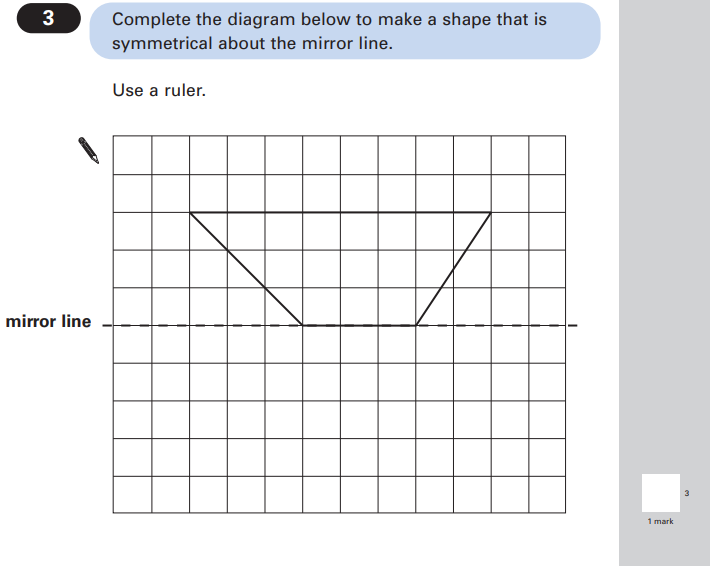 Key Stage 2: 2003 Paper B1.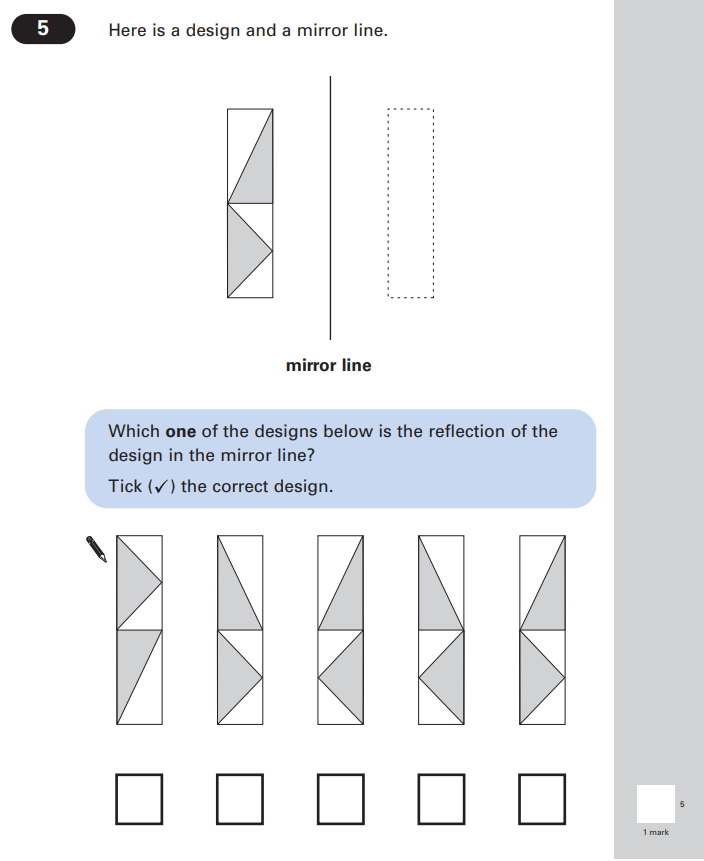 Key Stage 2: 2005 Paper B1.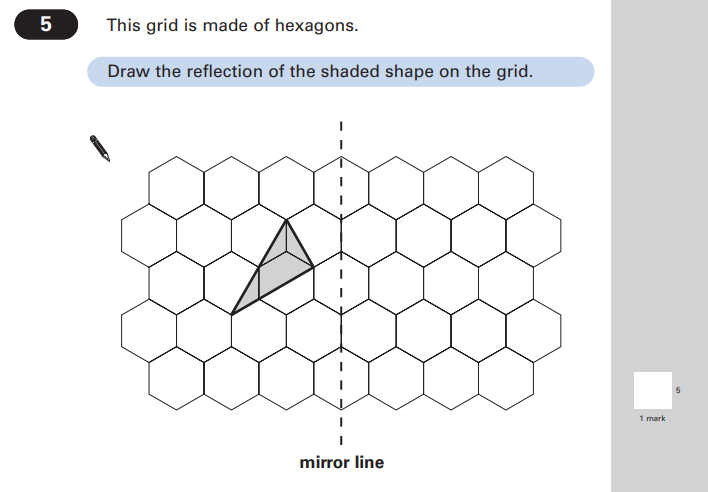 Key Stage 2: 2007 Paper B1.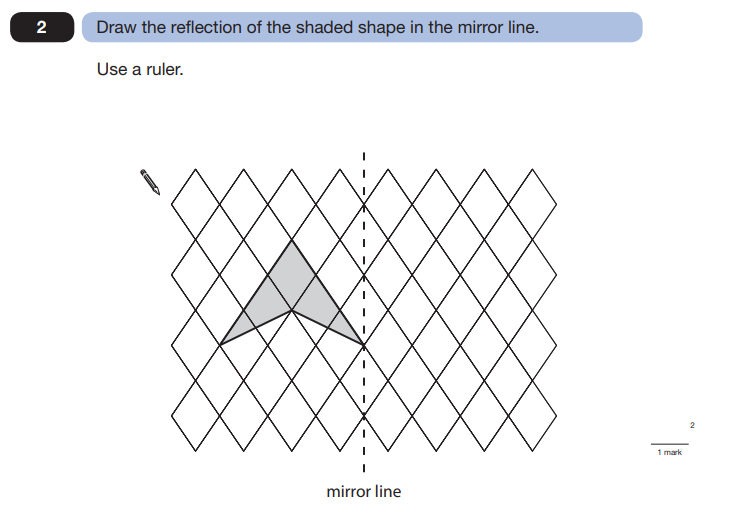 Key Stage 2: 2008 Paper A1.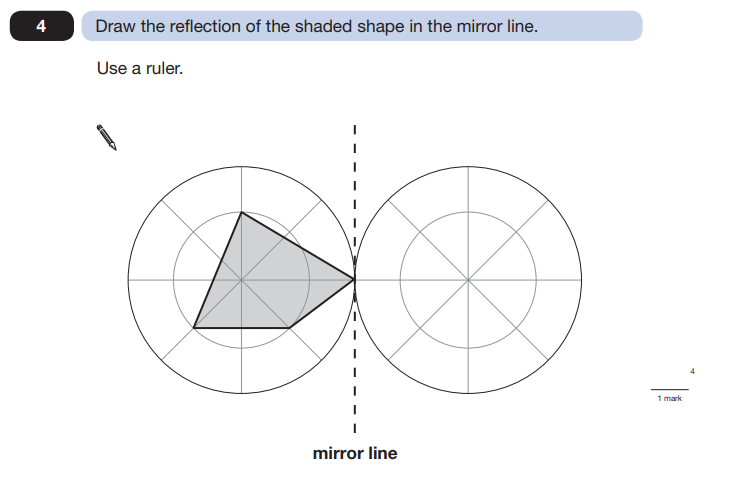 Key Stage 2: 2009 Paper A1.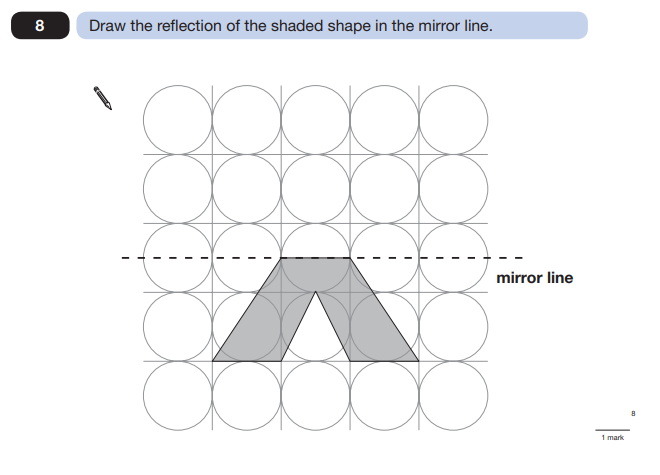 Key Stage 2: 2010 Paper B1.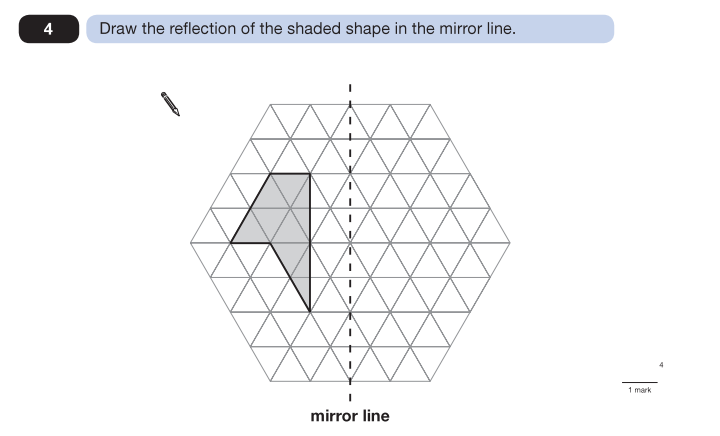 Key Stage 2: 2013 Paper A1.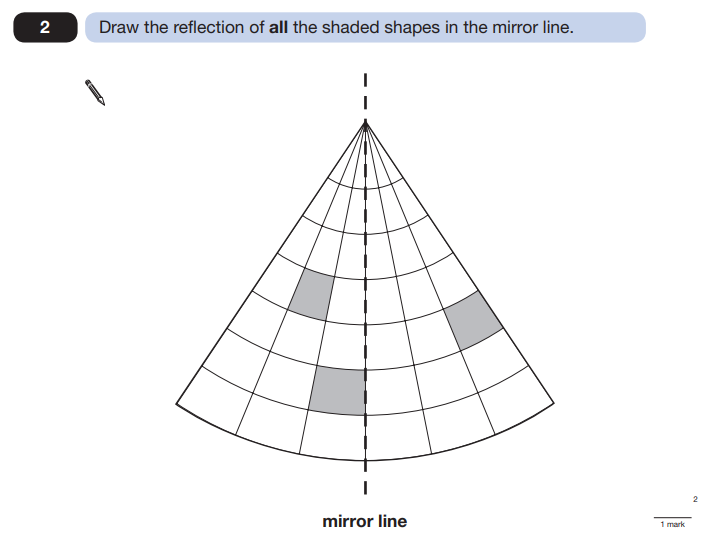 Key Stage 2: 2014 Paper B1.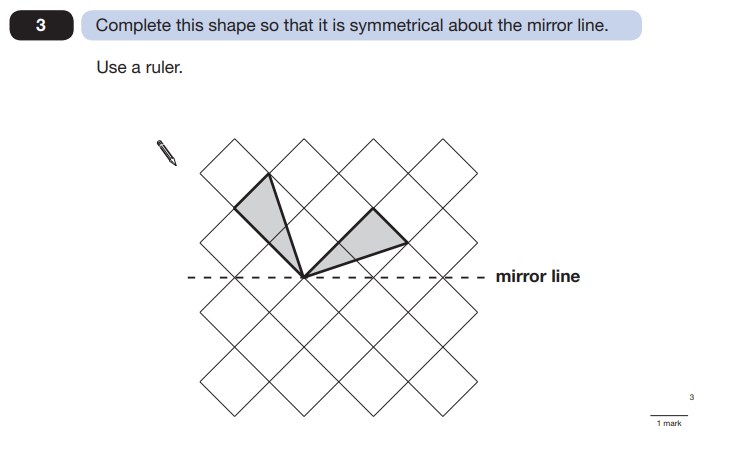 Key Stage 2: 2016 Paper 2 Reasoning1.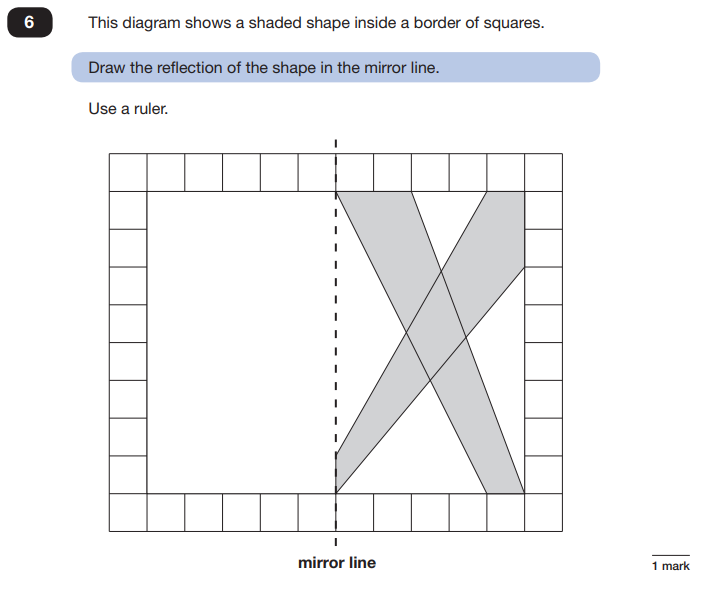 Key Stage 2: 2018 Paper 2 Reasoning1. 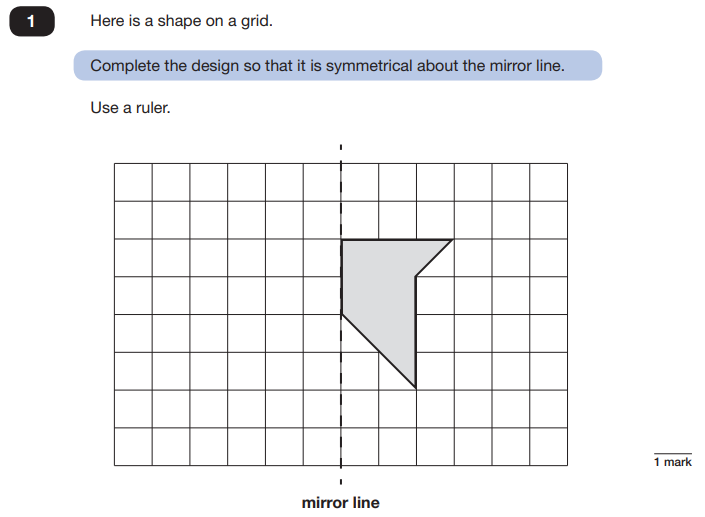 Key Stage 2: 2019 Paper 2 Reasoning1. 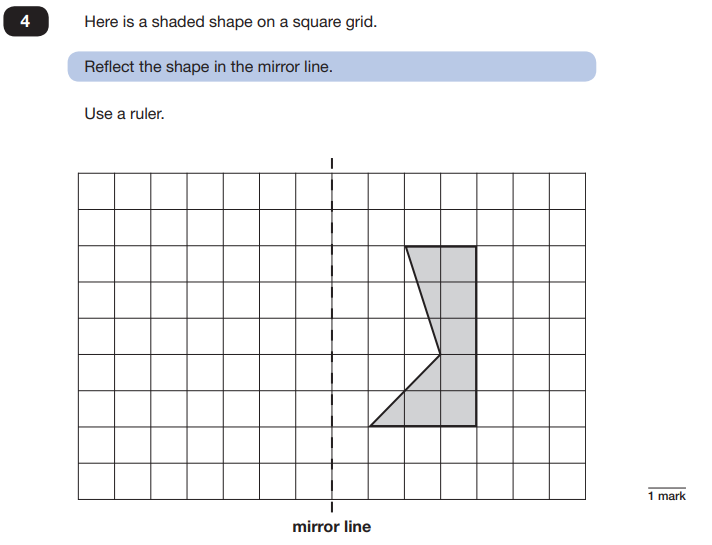 